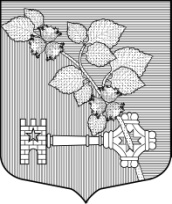 АДМИНИСТРАЦИЯВИЛЛОЗСКОГО ГОРОДСКОГО ПОСЕЛЕНИЯЛОМОНОСОВСКОГО РАЙОНАРАСПОРЯЖЕНИЕ № 123«28»  августа 2023 г.                               		                                            гп. ВиллозиВ соответствии с Федеральным законом от 06 октября 2003 № 131-ФЗ «Об общих принципах организации местного самоуправления в Российской Федерации», областным законом от 28 декабря 2018 года № 147-оз «О старостах сельских населенных пунктов Ленинградской области и содействии участию населения в осуществлении местного самоуправления в иных формах на частях территорий муниципальных образований Ленинградской области», Решением Совета депутатов Виллозского городского поселения № 17 от 29 марта 2019 года « Об организации деятельности старост населенных пунктов и участия населения в осуществлении местного самоуправления в иных формах на частях территорий Виллозского городского поселения Ломоносовского района», Уставом муниципального образования Виллозского городского поселения Ломоносовского района, Положением об администрации. РАСПОРЯЖАЮСЬ:Провести на части территории Виллозского городского поселения Ломоносовского района Ленинградской области собрание (конференцию) граждан по избранию Общественного совета.Утвердить график проведения собрания (конференции) граждан в городском поселке Виллози согласно приложению.Настоящее распоряжение вступает в силу после его опубликования (обнародования), размещения на официальном сайте муниципального образования Виллозское городское поселение в сети «Интернет».Назначить ответственным исполнителем и представителем администрации Виллозского городского поселения на собрании (конференции) граждан начальника юридического отдела - Ефременко А.А.Глава администрации   Виллозского городского поселения                                   С.В. АндреевГрафик
проведения собрания граждан на части территории Виллозского городского поселения Ломоносовского района Ленинградской области по избранию общественного советаО назначении собрания ( конференции) граждан по избранию Общественного совета на части территории муниципального образования Виллозское городское поселение№Наименование населенных пунктов, образующих часть территории поселения, па которой осуществляет свою деятельность общественный советДата проведения собранияВремя проведения собранияМесто проведения собрания1д. Аропаккузи, д. Вариксолово, д. Кавелахта, д. Карвала, д. Малое Карлино, д. Мурилово, д. Мюреля, д. Перекюля, д. Пикколово, д. Рассколово, д. Ретселя, д. Саксолово,05.09.202317.00Дом культуры Виллози,Ленинградская область, Ломоносовский район, Виллози, д. 1А